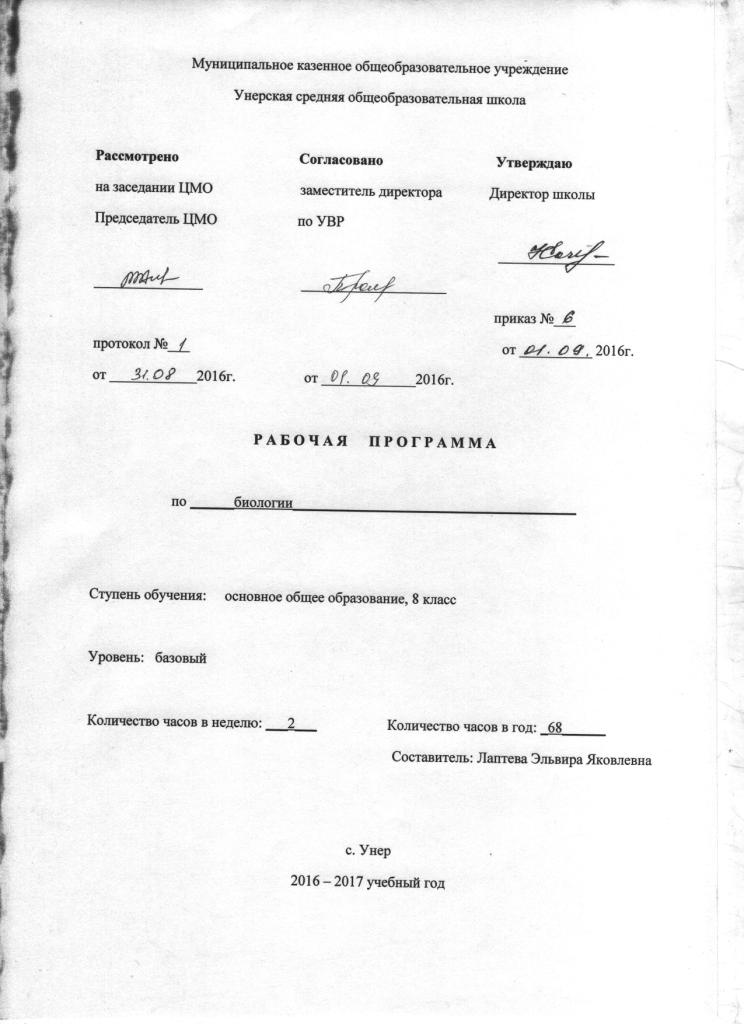 Пояснительная запискаДанная программа составлена на основе   федерального компонента государственного образовательного стандарта основного общего образования на базовом уровне и Примерной программы основного  общего  образования и предназначена для изучения биологии в общеобразовательных учреждениях. Базовый уровень стандарта ориентирован на формирование общей биологической грамотности научного мировоззрения учащихся. Знания, полученные на уроках биологии, должны не только определить общий культурный уровень современного человека, но и обеспечить его адекватное поведение в окружающей среде, помочь в реальной жизни.      Общая характеристика учебного предмета.В рабочей программе нашли отражение цели и задачи изучения биологии на ступени основного общего образования, изложенные в пояснительной записке к Примерной программе по биологии. В ней также заложены возможности предусмотренного стандартом формирования у обучающихся общеучебных умений и навыков, универсальных способов деятельности и ключевых компетенций.Программа  предназначена для изучения биологии в 8 классе  средней общеобразовательной школы и является продолжением линии освоения биологических дисциплин, начатой в 5 классе. Программа рассчитана на 68 часов Место предмета в базисном учебном плане.        Федеральный базисный учебный план для общеобразовательных учреждений РФ отводит 68 учебных часа  для обязательного изучения биологии в 8 классе основной школы из расчета 2    часа в неделю.Исходные документы для составления рабочей программы:Федеральный компонент государственного стандарта общего образования, утвержденный приказом Министерства образования РФ № 1089 от 05.03.2004 гФедеральный перечень учебников, рекомендованных (допущенных ) Министерством образования к использованию в образовательных учреждениях, реализующих образовательные программы общего образования на 2007/08 учебный год, утверждённый приказом МО РФ №302 от 07.12.2005 г.;Федеральный базисный учебный план для среднего ( полного ) общего образования, утверждённый приказом Министерства образования РФ № 1312 от 09.03.2004 г.Авторское тематическое планирование учебного материала.УМКРеализация рабочей программы осуществляется с использованием учебно-методического комплекта:Учебник для общеобразовательных уч. заведений «Биология.Человек.»М.Р.Сапин, Н.И.Сонин.Методическое пособие к учебнику  для учителя «Биология.Человек.»М.Р.Сапин, Н.И.Сонин.Программы для общеобразовательных учреждений Биология 6-; Дрофа 2005Для учащихся Учебник для общеобразовательных уч. заведений «Биология.Человек.»М.Р.Сапин, Н.И.Сонин.Рабочая тетрадь для учащихся к «Биология.Человек.»М.Р.Сапин, Н.И.Сонин.Требования к уровню подготовки учащихся, заканчивающих 8 класс.В результате изучения предмета учащиеся 8 класса должны:Знать/пониматьМесто человека в системе органического мира, черты сходства человека и  животных;Основные черты древнейшего, древнего и ископаемого человека, человека современного типа, единство человеческих рас ;Особенности строения органов и систем, функционирования, расположения органов; Нервно-гуморальную  регуляцию деятельности организма человека;Внутреннюю среду организма, иммунитет;Обмен веществ и энергии;Развитие организма человека;Вредное воздействие алкоголя, курения, наркотических веществ на организм человекаУметьРаспознавать изученные органы и системы органов на таблицах;Оказывать доврачебную помощь при травмах, тепловых, солнечных ударах, обморожениях, кровотечениях;Владеть языком предмета. Для повышения образовательного уровня и получения навыков по практическому использованию полученных знаний программой предусматривается  выполнение ряда лабораторных работ, которые проводятся после подробного инструктажа и ознакомления, учащихся с установленными правилами техники безопасности.Основное содержаниеСОДЕРЖАНИЕ КУРСА(68 часов,  в неделю)Тема 1 . Место человека в системе органического мира (2 часа)Человек как часть живой природы, место человека в системе органического мира. Черты сходства человека и животных. Сходство и различия человека и человекообразных обезьян. Человек разумный.	Демонстрация скелетов человека и позвоночных, таблиц, схем, рисунков, раскрывающих черты сходства человека и животных.Тема 2. Происхождение человека (3 часа)Биологические и социальные факторы антропосоциогенеза. Этапы и факторы становления человека. Расы человека, их происхождение и единство.   	Демонстрация модели «Происхождение человека», моделей остатков материальной первобытной культуры человека, иллюстраций представителей различных рас человека.Тема 3. Краткая история развития знаний о строении и функциях организма человека (2часа)Наука о человеке: анатомия, физиология, гигиена. Великие анатомы и физиологи: Гиппократ, Клавдий Гален, Андреас Везалий.	Демонстрация портретов великих ученых — анатомов и физиологов.Тема 4. Общий обзор строения и функций организма человека (4 часа)Клеточное строение организма. Ткани: эпителиальные, соединительные, мышечные, нервная. Органы человеческого организма. Системы органов.Взаимосвязь органов и систем органов как основа гомеостаза.	Демонстрация схем систем органов человека.Лабораторные и практические работы Изучение микроскопического строения тканей. Распознавание на таблицах органов и систем органов.Тема 5. Координация и регуляция (11 часов)Гуморальная регуляцияГуморальная регуляция. Железы внутренней секреции. Гормоны и их роль в обменных процессах. Нервно-гуморальная регуляция.    	Демонстрация схем строения эндокринных желез; Таблиц строения, биологической активности и точек приложения гормонов; фотографий больных с различными нарушениями функции эндокринных желез.Нервная регуляцияНервная регуляция. Значение нервной системы. Центральная и периферическая нервные системы. Вегетативная и соматическая части нервной системы. Рефлекс; проведение нервного импульса.Строение и функции спинного мозга, отделов головного мозга. Большие полушария головного мозга. Кора больших полушарий. Значение коры больших полушарий и ее связи с другими отделами мозга.Органы чувств (анализаторы), их строение, функции. Строение, функции и гигиена органов зрения. Строение и функции органов слуха. Предупреждение нарушений слуха. Органы осязания, вкуса, обоняния. Гигиена органов чувств.    Демонстрация моделей головного мозга, органов чувств; схем рефлекторных дуг безусловных рефлексов; безусловных рефлексов различных отделов мозга.     Лабораторные и практические работыИзучение головного мозга человека (по муляжам).Изучение изменения размера зрачка.Тема 6. Опора и движение (8 часов)Скелет человека, его отделы: осевой скелет, скелет поясов конечностей. Особенности скелета человека, связанные с трудовой деятельностью и прямохождением. Состав и строение костей: трубчатые и губчатые кости. Рост костей. Возрастные изменения в строении костей. Типы соединения костей. Заболевания опорно-двигательной системы и их профилактика.Мышечная система. Строение и развитие мышц. Основные группы мышц, их функции. Работа мышц; статическая и динамическая нагрузка. Роль нервной системы в регуляции работы мышц. Утомление мышц, роль активного отдыха в восстановлении активности мышечной ткани. Значение физической культуры и режим труда в правильном формировании опорно-двигательной системы.       Демонстрация скелета человека, отдельных костей, распилов костей; приемов оказания первой помощи при повреждениях (травмах) опорно-двигательной системы.       Лабораторные и практические работы Изучение внешнего строения костей. Измерение массы и роста своего организма. Выявление влияния статической и динамической работы на утомление мышц.Тема 7. Внутренняя среда организма (3 часа)Понятие «внутренняя среда». Тканевая жидкость. Кровь, ее состав и значение в обеспечении жизнедеятельности организма. Клеточные элементы крови: эритроциты, лейкоциты, тромбоциты. Плазма крови. Свертывание крови. Группы крови. Лимфа. Иммунитет. Инфекционные заболевания. Предупредительные прививки. Переливание крови. Донорство.Значение работ Л. Пастера и И.И. Мечникова в области иммунитета.Демонстрация схем и таблиц, посвященных составу крови, группам крови.Лабораторная работаИзучение микроскопического строения крови.Тема 8. Транспорт веществ (5 часа)Сердце, его строение и регуляция деятельности, большой и малый круги кровообращения. Лимфообращение. Движение крови по сосудам. Кровяное давление. Заболевания органов кровообращения, их предупреждение.	Демонстрация моделей сердца человека, таблиц и схем строения клеток крови и органов кровообращения.	Лабораторные и практические работы
Измерение кровяного давления.
Определение пульса и подсчет числа сердечных сокращений.Тема 9. Дыхание (5 часов)Потребность организма человека в кислороде воздуха. Органы дыхания, их строение. Дыхательные движения. Газообмен в легких, тканях; перенос газов эритроцитами и плазмой крови. Регуляция дыхания. Искусственное дыхание. Голосовой аппарат.	Демонстрация моделей гортани, легких; схем, иллюстрирующих механизм вдоха и выдоха; приемов искусственного дыхания.	Практическая работаОпределение частоты дыхания.Тема 10. Пищеварение (5 часов)Питательные вещества и пищевые продукты. Потребность человека в пище и питательных веществах. Витамины. Пищеварение. Строение и функции органов пищеварения. Пищеварительные железы: печень и поджелудочная железа. Этапы процессов пищеварения. Исследования И. П. Павлова в области пищеварения.	Демонстрация модели торса человека, муляжей внутренних органов.	Лабораторные и практические работы
Воздействие желудочного сока на белки, слюны на крахмал.Определение норм рационального питания.Тема 11. Обмен веществ и энергии (3 часа)Общая характеристика обмена веществ и энергии. Пластический и энергетический обмен, их взаимосвязь.Витамины. Их роль в обмене веществ. Гиповитаминоз. Гипервитаминоз.Тема 12. Выделение (2 часа)Конечные продукты обмена веществ. Органы выделения. Почки, их строение и функции. Образование мочи. Роль кожи в выделении из организма продуктов обмена веществ.	Демонстрация модели почек.Тема 13. Покровы тела (3 часа)Строение и функции кожи. Роль кожи в теплорегуляции. Закаливание. Гигиенические требования к одежде, обуви. Заболевания кожи и их предупреждение.	Демонстрация схем строения кожных покровов человека. Производные кожи.Тема 14. Размножение и развитие (3 часа)Система органов размножения; строение и гигиена. Оплодотворение. Внутриутробное развитие, роды. Лактация. Рост и развитие ребенка. Планирование семьи.Тема 15. Высшая нервная деятельность (7 часов)Рефлекс — основа нервной деятельности. Исследования И. М. Сеченова, И. П. Павлова, А. А. Ухтомского, П. К. Анохина. Виды рефлексов. Формы поведения. Особенности высшей нервной деятельности и поведения человека. Познавательные процессы. Торможение. Типы нервной системы. Речь. Мышление. Сознание. Биологические ритмы. Сон, его значение и гигиена. Гигиена умственного труда. Память. Эмоции. Особенности психики человека.Тема16 Обобщение по курсу (2 часа)Обобщение и контрольная работаКалендарно - тематическое планирование уроков биологии в 8 классеПлановых контрольных работ ____, зачетов _____, тестов ____, л.р. ____  и др.Материально – техническое обеспечение:Таблицы, скелет человека, микроскопы; диафильмы; презентации; видеофильмы; микропрепараты.Критерии оценки учебной деятельности по биологииРезультатом проверки уровня усвоения учебного  материала является отметка.При оценке знаний учащихся предполагается обращать внимание на правильность, осознанность, логичность и доказательность в изложении материала, точность использования  терминологии, самостоятельность ответа.Устный ответ.Оценка "5" ставится, если ученик: Показывает глубокое и полное знание и понимание всего объёма программного материала; полное понимание сущности рассматриваемых понятий, явлений и закономерностей, теорий, взаимосвязей;  Самостоятельно, уверенно и безошибочно применяет полученные знания в решении проблем на творческом уровне; допускает не более одного недочёта, который легко исправляет по требованию учителя;  записи, сопровождающие ответ, соответствуют требованиям.Оценка "4" ставится, если ученик: Показывает знания всего изученного программного материала. Даёт полный и правильный ответ на основе изученных теорий; незначительные ошибки и недочёты при воспроизведении изученного материала, определения понятий дал неполные, небольшие неточности при использовании научных терминов или в выводах и обобщениях из наблюдений и опытов; материал излагает в определенной логической последовательности, при этом допускает одну негрубую ошибку или не более двух недочетов и может их исправить самостоятельно при требовании или при небольшой помощи преподавателя; в основном усвоил учебный материал; подтверждает ответ конкретными примерами; правильно отвечает на дополнительные вопросы учителя. В  основном правильно даны определения понятий и использованы научные термины; Ответ самостоятельный; Наличие неточностей в изложении  материала; Оценка "3" ставится, если ученик: Усвоил основное содержание учебного материала, имеет пробелы в усвоении материала, не препятствующие дальнейшему усвоению программного материала; Материал излагает несистематизированно, фрагментарно, не всегда последовательно; Допустил ошибки и неточности в использовании научной терминологии, определения понятий дал недостаточно четкие; Не использовал в качестве доказательства выводы и обобщения из наблюдений, фактов, опытов или допустил ошибки при их изложении; Испытывает затруднения в применении знаний, необходимых для решения задач различных типов, при объяснении конкретных явлений на основе теорий и законов, или в подтверждении конкретных примеров практического применения теорий; Отвечает неполно на вопросы учителя (упуская и основное), или воспроизводит содержание текста учебника, но недостаточно понимает отдельные положения, имеющие важное значение в этом тексте; Оценка "2" ставится, если ученик: Не усвоил и не раскрыл основное содержание материала; Не делает выводов и обобщений. Не знает и не понимает значительную или основную часть программного материала в пределах поставленных вопросов;  Имеет слабо сформированные и неполные знания и не умеет применять их к решению конкретных вопросов и задач по образцу; При ответе (на один вопрос) допускает более двух грубых ошибок, которые не может исправить даже при помощи учителя. Оценка "1" ставится, если ученик: Не может ответить ни на один из поставленных вопросов; Полностью не усвоил материал. Оценка самостоятельных письменных и контрольных работ.Оценка "5" ставится, если ученик: выполнил работу без ошибок и недочетов; допустил не более одного недочета. Оценка "4" ставится, если ученик выполнил работу полностью, но допустил в ней: не более одной негрубой ошибки и одного недочета; или не более двух недочетов. Оценка "3" ставится, если ученик правильно выполнил не менее половины работы или допустил: не более двух грубых ошибок; или не более одной грубой и одной негрубой ошибки и одного недочета; или не более двух-трех негрубых ошибок; или одной негрубой ошибки и трех недочетов; или при отсутствии ошибок, но при наличии четырех-пяти недочетов. Оценка "2" ставится, если ученик: допустил число ошибок и недочетов превосходящее норму, при которой может быть выставлена оценка "3"; или если правильно выполнил менее половины работы. Оценка "1" ставится, если ученик: не приступал к выполнению работы;  или правильно выполнил не более 10 % всех заданий.   Оценки с анализом доводятся до сведения учащихся, как правило, на последующем уроке, предусматривается работа над ошибками, устранение пробелов. Критерии выставления оценок за проверочные тесты.Критерии выставления оценок за тест, состоящий из 10 вопросов.Время выполнения работы: 10-15 мин.Оценка «5» - 10 правильных ответов, «4» - 7-9, «3» - 5-6, «2» - менее 5 правильных ответов.Критерии выставления оценок за тест, состоящий из 20 вопросов.Время выполнения работы: 30-40 мин.Оценка «5» - 18-20 правильных ответов, «4» - 14-17, «3» - 10-13, «2» - менее 10 правильных ответов.№ п/пТема	Количество часовВ том числеВ том числеВ том числе№ п/пТема	теория	лабораторные работы и практическиеконтрольные работы1Место человека в системе органического мира222Происхождение человека333Краткая история развития знаний о строении и функциях организма человека 224Общий обзор строения и функций организма человека42115Координация и регуляция118216Опора и движение84317Внутренняя среда организма31118Транспорт веществ52219Дыхание 531110Пищеварение53211Обмен веществ и энергии32112Выделение21113Покровы тела3314Размножение и развитие 3315Высшая нервная деятельность 7716Обобщение по курсу 211ИТОГО:6847129	№пункта (§)Кол-во часов№ урокаНаименование разделов и тем урокаДата проведения Дата проведения Примечание 	№пункта (§)Кол-во часов№ урокаНаименование разделов и тем урокапо плануфакти-ческийПримечание Название изучаемого раздела (пункта, параграфа)Название изучаемого раздела (пункта, параграфа)Название изучаемого раздела (пункта, параграфа)Название изучаемого раздела (пункта, параграфа)Название изучаемого раздела (пункта, параграфа)12Место человека в системе органического мира1Место человека в системе органического мира6.092Сходство человека с млекопитающими8.0923Происхождение  человека.3Систематическое положение человека13.094 Историческое прошлое людей15.095 Расы человека20.0932Краткая история развития знаний о строении и функциях организма человека6Становление наук о человеке22.097Из истории отечественной медицины «Известные   ученые-исследователи организма         человека»         27.0944Строение организма 8 Клеточное строение организма человека29.099Ткани4.1010Системы органов6.1011Обобщающий урок по теме «Общий     обзор строения и функций организма         человека»         11.10511Координация и регуляция12Рефлекторная и гуморальная  регуляция13.1013Роль гормонов в обмене веществ18.1014Строение нервной системы.20.1015Спинной мозг, строение и функции.25.1016Строение головного мозга27.1017Полушария большого мозга18Анализаторы19Зрительный анализатор20 Слуховой анализатор и равновесия.21Органы равновесия, кожно-мышечной чувствительности, обоняния и вкуса22Обобщение материала по теме «Координация и регуляция»68Опора и движение23 Значение опорно-двигательной системы. Строение костей.24Соединение костей25 Скелет человека26 Скелет поясов и свободных конечностей. Соединение костей.27Заболевания опорно-двигательной системы и их профилактика28Строение мышц29Работа скелетных мышц30Обобщение материала по теме «Опора и движение»73 Внутренняя среда организма.31Кровь и остальные компоненты внутренней среды32Борьба организма с инфекцией. Иммунитет.33Тканевая совместимость и переливание крови.85Транспорт веществ34Строение сердца. Круги кровообращения.35Работа сердца36 Движение крови по сосудам37Заболевания органов сердечно-сосудистой системы38Обобщение по темам «Внутренняя среда организма» и «Транспорт веществ»95Дыхание 39Строение органов дыхания.40Значение дыхания. Легкие.41Механизм вдоха и выдоха42Заболевание органов дыхания. 43Обобщение по теме « Дыхание»105Пищеварение44Питание и пищеварение45Пищеварение в ротовой полости46Пищеварение в желудке47Функция тонкого и толстого кишечника48Гигиена питания. Профилактика пищевых отравлений.113Обмен веществ и энергии 49Пластический и энергетический обмен веществ50Витамины51Обобщение по теме «Пищеварение» и «Обмен веществ»122Выделение52Строение почек53Предупреждение заболеваний мочевыделительной системы133Покровы тела54Кожа - наружный покровный орган55Уход за кожей. Болезни кожи.56Обобщение по теме «Выделение» и «Покровы тела»143Размножение  и развитие57Половая система человека58Внутри утробное развитие59Возрастные процессы.157Высшая нервная деятельность 60Рефлекс основа высшей нервной деятельности61Врожденные и приобретенные программы поведения62Сон и сновидения63Особенности высшей нервной деятельности человека64Речь. Память. Мышление.65Типы нервной деятельности человека66Обобщение по теме «Высшая нервная деятельность»67Обобщение по всему курсу68Итоговая контрольная работа